REASON’S Just Culture Decision TreeThe process of determining if disciplinary action is needed and getting to the root cause of the problem which may occur. hUDSON’S rEFINED jUST cULTURE mODELIHST jUST cULTURE pROCESS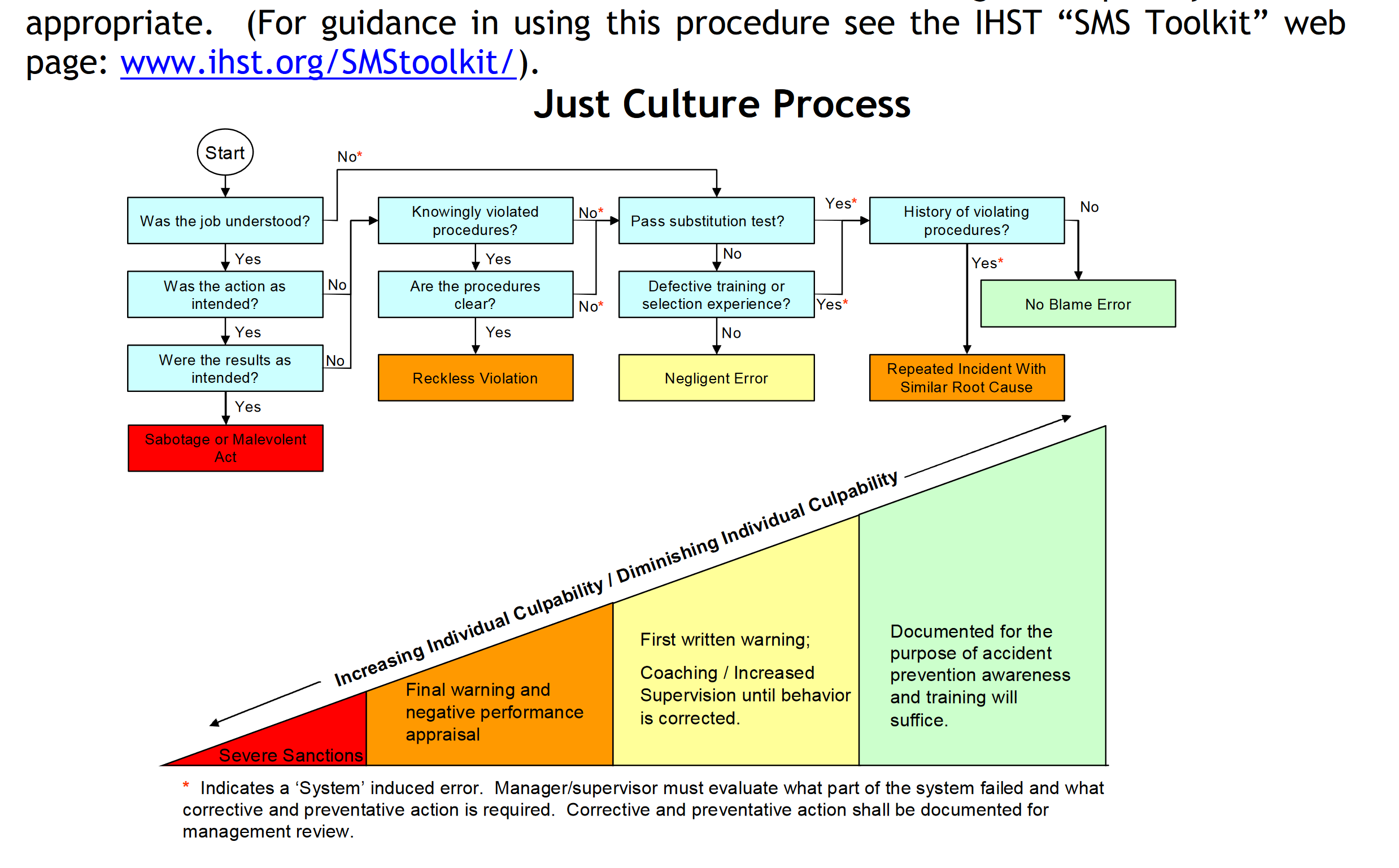 DescriptionViolation TypeNormal ComplianceUnintentional Violation Awareness/UnderstandingRoutine ViolationSituational ViolationOptimizing ViolationPersonal Optimizing ViolationReckless Personal OptimizationExceptional ViolationExceptional ViolationManagementSupervisionWorkforceDisciplineCoaching